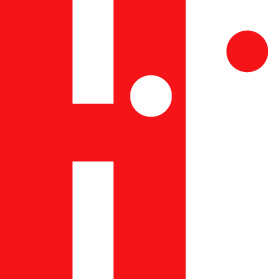 HAEMOPHILIA FOUNDATION VICTORIA INC.APPLICATION FOR HFV SUBSIDY to attend the19th Australian Conference on haemophilia, VWD & rare bleeding disorders 10-12 October 2019 at the Novotel Manly, Sydney Haemophilia Foundation Victoria (HFV) is pleased to announce a limited number of financial subsidies have been made available to assist our members to attend the 2019 National Conference. The conference brings together people with bleeding disorders and their families and carers, as well as health professionals, policy makers and industry.  Foundation members make up a good proportion of conference delegates; it is a great opportunity for us to learn, discuss and to plan for the future.A conference brochure and registration form are included with the HFV Magazine winter edition and can also be downloaded from Haemophilia Foundation Australia website www.haemophilia.org.au About the HFV subsidy?The HFV subsidy is available to assist with the cost of one full conference registration.Applicants can also apply for additional financial support towards partial accommodation and/or transport costs however please note our funds are limited.Please note, HFA also has subsidies available and may be able to assist with your conference costs. EligibilityAll applicants must be financial members of HFV.Applications from individuals with a bleeding disorder (e.g. haemophilia, von Willebrand Disease or rare bleeding disorder) and immediate family members will be considered.  Successful applicantsHFV cannot guarantee that all applications will be successful.  Preference will be given to those who have not previously attended conference, particularly families with a child recently diagnosed with a bleeding disorder.  Successful applicants agree to:participate actively in the conference program by attending a majority of sessionsliaise and actively engage with HFV after the conference.  For example, help with an activity hosted by HFV, attend a rural visit, or contribute to the HFV magazine by sharing your ‘story’ or conference experience/session notes and learnings.
Closing Date for applications:  First round applications are due 30th June 2019.  Applicants advised early July if successful. Applications received after this date will be considered if allocated funds remain available.Applicant Name:____________________________________________________________	DOB:_______________PostalAddress:_________________________________________________________________	Postcode ________Mobile:______________________________Email:____________________________________________________Please tick oneI am a person with a bleeding disorderI am an immediate family member of a person with a bleeding disorderI am a youth (aged 16-30yrs)Have you attended a national haemophilia conference previously?     Yes / No    If yes, please provide detail, e.g. year/s or venue etc. ______________________________________________________________________________________________Do you have a child recently diagnosed with a bleeding disorder?     Yes  /  No  How will attending the conference benefit:you and/or your family ___________________________________________________________________________________________________________________________________________________________________________________________________________________________________________________________________________________________________________________________________________________________________________________________________________________________________________________________________________________________________________________________________________________________________________________Haemophilia Foundation Victoria________________________________________________________________________________________________________________________________________________________________________________________________________________________________________________________________________________________________________________________________________________________________________________________Any additional comments in support of your application:__________________________________________________________________________________________________________________________________________________________________________________________________________________________________________________________________________________________Please complete your subsidy request detail below.Registration Type: ……………………………………… (PWBD, youth, accompanying adult, regular delegate) Accommodation:  Please circle	Thu 10th only    	Fri 11th only	Both nights		Please tickI am a financial member of Haemophilia Foundation Victoria and I accept the terms and conditions of the conference subsidy as outlined Signed ______________________________________________________ Date ____________________________Thank you for your application.  Please forward your completed application form to HFV, 13 Keith Street, Hampton East Vic 3188, fax 03 9555 7375 or email andrea@hfv.org.au    Applications due 30th June 2019.  SubsidyAmount RequestedDetailsRegistration (one only)    $                        Accommodation     $Transport    $TOTAL AMOUNT requested    $ _____________